УПРАВЛЕНИЕ ОБРАЗОВАНИЯ АДМИНИСТРАЦИИ МР «УСТЬ-ВЫМСКИЙ»РАЙОННЫЙ МЕТОДИЧЕСКИЙ КАБИНЕТПЛАНработы районных семинаров, семинаров-практикумов,предметных методических объединений, творческих групппедагогов на 2016-2017 учебный год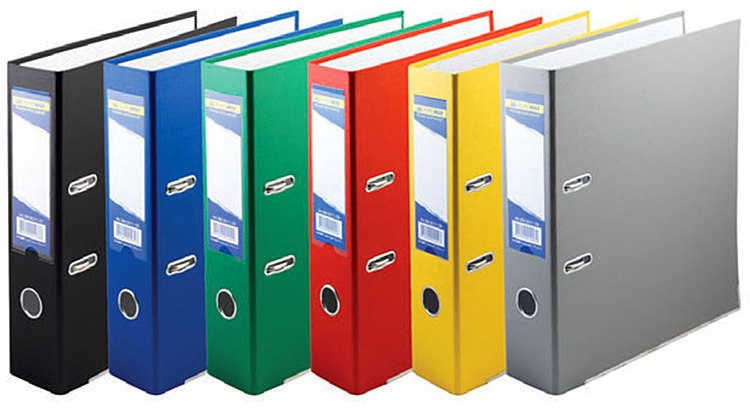 с. Айкино«Наши знания никогда не могут иметь конца именнопотому, что предмет познания бесконечен».(Б. Паскаль)I.  Районные мастер-классы «Знание. Исследование. Опыт» в   рамках образовательной  выставки «Наша школа»                                  Апрель 2017                                 Районная конкурс учебно-исследовательских и проектных работ  младших школьников «Первые шаги в науку»                                                 Март 2017                                                               Районная научно-практическая конференция старших школьников          « Шаг к успеху»                                                                       Апрель 2017IV. Районный мастер-класс «Умеешь сам – научи другого».        Март 2017Y.  Районный конкурс « Учитель года»                                           Ноябрь 2017YI.  Педагогическая  экспедиция «От внедрения стандартов к новому качеству образования: опыт МБОУ «СОШ№1» г. Микунь».Семинар, РМО, творческие группыТема семинара, мероприятияСроки проведения1.РМО заместителей директоров по учебной работе1. Информационно-аналитический   «Анализ методической работы за 2015-2016 учебный год.  О целевых направлениях деятельности РМК  на 2016/2017 учебный год»2. Семинар – практикум «Реализация ФГОС образования обучающихся с ограниченными возможностями здоровья – ориентир на развитие каждого ребенка с особыми образовательными потребностями» 3. Проектирование и проведение мониторинга метапредметных УУД в условиях реализации ФГОС основного общего образованияМБОУ «СОШ»с. АйкиноМБОУ «СОШ №1»г. МикуньМБОУ «СОШ№3»пгт. ЖешартСентябрь 2016Декабрь  2016Апрель 20172.РМО заместителей директоров по воспитательной работе и классных руководителей1. Семинар «Приоритетные направления ВР на 2016-2017 учебный год. Стратегия развития воспитания в РФ на период до 2025 года. Реализация плана мероприятий Программы патриотического воспитания на 2016-2020 годы2. Использование традиционных и инновационных форм и методов в формировании гражданско-патриотического воспитания обучающихся3. Современные подходы к обеспечению доступной среды жизнедеятельности детей-инвалидов в образовательном пространствеМБОУ «СОШ»с. АйкиноМБОУ «СОШ №2» пгт. ЖешартМБОУ «СОШ №1»пгт. жешартСентябрь 2016Февраль 2017Апрель 20173.РМО учителей русского языка и литературы1. Круглый стол « Требования к результатам обучения как ведущий компонент ФГОС»2. Семинар - практикум «Формирование коммуникативных УУД в практике реализации системно - деятельностного подхода в обучении русскому языку и литературе»МБОУ «СОШ» с. Айкино МБОУ «СОШ №2» пгт. ЖешартНоябрь  2016Январь  20174.РМО учителей иностранного языка«Педагогическое новаторство – путь к совершенству»1. Формирование ключевых компетентностей школьников на уроках иностранного языка2. Панорама педагогического опыта «Создание мотивирующей образовательной среды для успешного изучения иностранных языков».МБОУ «СОШ» с. АйкиноМБОУ «СОШ» пст. КазлукОктябрь 2016Февраль 20175.РМО учителей, преподающих учебный курс «ОРКСЭ»Семинар – практикум « Духовно-нравственное воспитание  и развитие творческих способностей младших школьников через внеклассные мероприятия» (модуль ОПК)МБОУ «СОШ»пст. МадмасМарт 20176.РМО учителей биологии, экологии, химии1.Формирование практико-ориентированной среды на уроках естественнонаучного цикла2. Формирование у обучающихся информационных компетенций на уроках химии.МБОУ «СОШ№2» г. МикуньМБОУ «СОШ»пст. МадмасНоябрь   2016Февраль  20177.РМО учителей географии «Меридиан»Семинар - практикум «От компетентности учителя  до результативности образовательного процесса» МБОУ «СОШ»       с. АйкиноДекабрь  20168.Творческая группа «Радуга» РМО учителей коми языкаПрактический семинар «Интеграция урочной и внеурочной деятельности в условиях ФГОС».МБОУ «СОШ» с. АйкиноДекабрь 20169.РМО учителей специальных (коррекционных)  классов1. Интегрированное обучение в условиях специальных (коррекционных)  классов YIII вида. Проблемы интегрированного обучения детей с ОВЗ.МБОУ «СОШ №1» пгт. ЖешартЯнварь 201710.«Методическая школа» учителей начальных классов1.Консультация « Предметно-содержательный анализ результатов ВПР по русскому языку, математике, окружающему миру»2. Семинар – практикум «Исследовательская и проектная деятельность как средство достижения метапредметных результатов». 3. Формирование навыка работы с информацией у младших школьников Формирование у младших школьников умений интерпретировать художественный текст с опорой на его жанровые особенностиМБОУ «СОШ»с. АйкиноМБОУ «СОШ»с. АйкиноМБОУ «СОШ №1» пгт. ЖешартОктябрь 2016Ноябрь  2016Апрель 201711.РМО учителей ОБЖПовышение эффективности применения средств ИКТ в процессе преподавания предмета ОБЖ.МБОУ «СОШ» с. АйкиноЯнварь 201712.РМО учителей истории и обществознанияПерестройка структуры и содержания школьного исторического образования в контексте требований ФГОС, ПООП ООО, историко- культурного стандартаМБОУ «СОШ №2» Г. МикуньНоябрь   201613.РМО учителей физической культуры1.Подведение итогов Спартакиады за 2015-2016 учебный год и планирова-ние работы на 2016-2017 учебный год.2. «Формирование УУД  на уроках физической культуры»ДЮСШ с.АйкиноМБОУ «СОШ» с. АйкиноСентябрь 2016Декабрь  201614.РМО учителей ИЗО, МХК и музыки «Практическая творческая деятельность на уроках музыки»МБОУ «СОШ №1» г. МикуньФевраль 201715.Семинар школьных психологов и социальных педагогов «Психологическое сопровождение программы коррекционной работы образовательной организации педагогом –психологом (в условиях ФГОС НОО для детей с ОВЗ)МБОУ «СОШ» с. АйкиноАпрель   201716.Семинар педагогов дополнительного образования«Успешность ребенка как цель комплексной модернизации дополнительного образования»МБОУ ДОД «ЦДЮТиЭ»г. МикуньФевраль  201717.РМО учителей математики1. Информационно-аналитический   семинар по результатам ЕГЭ – 2016 и ОГЭ-2016 «Педагогическая компетентность и профессиональное мастерство – решающий фактор обеспечения качества образования» 2.3.4. Семинары  - практикумы «Овладение современными образовательными технологиями – важнейший фактор профессионального роста учителя в условиях реализации ФГОС»5. Практический семинар «GeoGebra – динамическая математика программного обеспечения».6. Выездной семинар «Активные методы обучения на уроках физики и математики»7. Семинар – практикум «Техноогия веб-квеста, как способ учебной деятельности учащихся»МБОУ «СОШ» с. Айкинопо заявкам учителейМБОУ «СОШ№2» пгт. Жешарт МБОУ «СОШ» пст. МадмасМБОУ «СОШ» с. АйкиноСентябрь 2016Ноябрь 2016-февраль 2017Ноябрь 2016Декабрь 2016Февраль201718.РМО учителей информатикиТворческая  мастерская «Инновационные образовательные технологии в современной школе» МБОУ «СОШ №1» г. МикуньДекабрь  201619.РМО учителей физики1.Ааналитический   семинар по результатам ЕГЭ – 2016 и ОГЭ- 2016 «От компетентности учителя до результативности образовательного процесса»                         2.«Повышение компетентности педагогов как условие качества реализации требований ФГОС»МБОУ «СОШ» с.АйкиноМБОУ «СОШ №1» г. МикуньОктябрь 2016Январь  201720.РМО школьных библиотекарей1.2. Использование ИКТ в деятельности библиотеки ОО3. Формирование ценностного отношения к здоровью и здоровому образу жизни средствами школьной библиотекиМБОУ «СОШ» с. АйкиноМБОУ «СОШ№3» пгт. ЖешартМБОУ «СОШ№1» г. МикуньОктябрь  2016Декабрь 2016Февраль  201721.Творческая группа учителей «Обучение для будущего»Семинары - практикумы1.Использование компьютерных технологий и системы «Консультант Плюс». Средняя школа в учебном процессе».2.Работа с интерактивной доской3. Использование ЭОР по предметам в современной школе.Базовые школы районаВ течение года по запросам ОО22.РМО учителей технологииФормирование ключевых компетенций обучающихся на уроках технологии средствами практической деятельности МБОУ «СОШ №3» пгт. ЖешартНоябрь  2016 23.Творческая группа  учителей технологии и педагогов  дополнительного образованияМастер-класс «Умеешь сам – научи другого»МБОУ «СОШ №1» пгт.ЖешартМарт 201724.Консультации для учителей - предметников1. Специфика ЕГЭ – 2017: анализ спецификации, кодификатора и демонстрационного варианта экзаменационной работы. 2.Предметно-содержательный анализ результатов ГВЭ в 2016 году по русскому языку. Специфика ГВЭ – 2017: анализ спецификации, кодификатора и демонстрационного варианта экзаменационной работы по русскому языку и математикеРМК УОНоябрь 2016- март2 01725.Консультация Методическое сопровождение участников районного конкурса профессионального мастерства «Учитель года»МБОУ «СОШ» с.АйкиноОктябрь – ноябрь 201626.Консультации для аттестующихся учителей«О действующем Порядке проведения аттестации педагогических работников организаций, осуществляющих образовательную деятельность»МБОУ «СОШ» с.АйкиноПо потребности27.Методические  выходы в ООИзучение вопроса «Методическое сопровождение процесса подготовки учащихся к успешной сдаче ГИА».В течение года